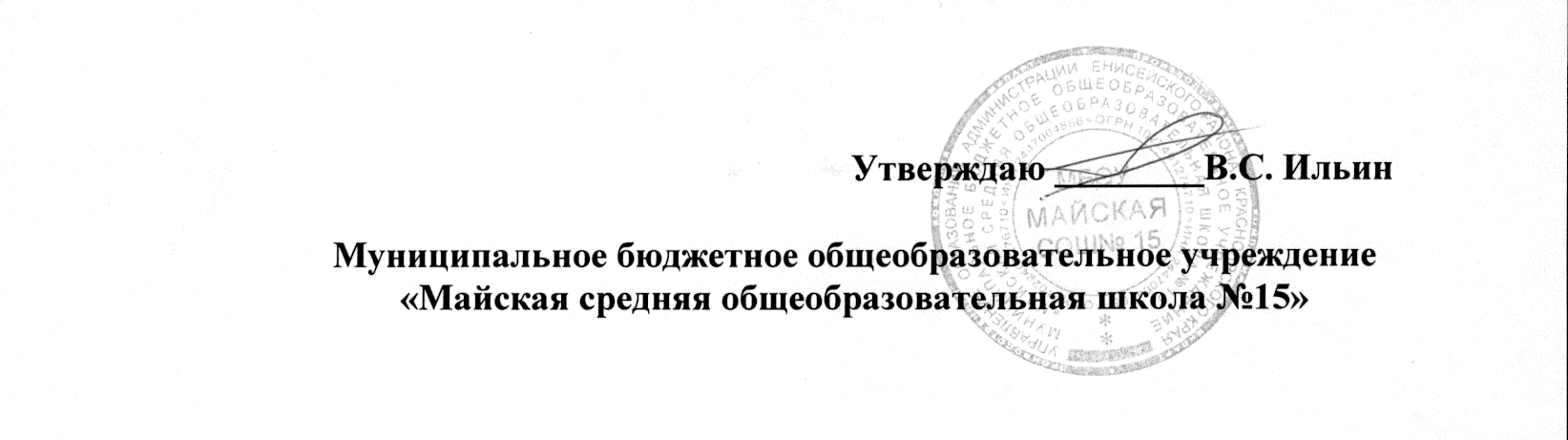 Муниципальное бюджетное образовательное учреждение Майская Средняя общеобразовательная школа №15.График проведения всероссийской олимпиады школьниковШкольный этап 2020 – 2021 учебный год№Предмет Классы Дата проведенияОтветственные 1Английский язык5-1119.10.2020 г.Пальцева Е.М.Орлова Ю.С.2Биология 5-1108.10.2020 г.Пальцева Е.М.Чигрина Н.В.3География5-1101.10.2020 г.Пальцева Е.М.Зимина С.А.4Информатика и ИКТ5-1112 – 16.01.2020 г.Пальцева Е.М.Мартынова О.А.5История 5-1125.09.2020 г.Пальцева Е.М.Ерлыкова В.Б.6Литература 5-1109.10.2020 г.Пальцева Е.М.Орлова Ю.С.Степанова И.В.Ерлыкова В.Б.Ерлыкова Н.А.7Математика 4 -1114.10.2020 г.Пальцева Е.М.Мартынова А.А.Кузнецова Л.А.Шергина Н.Г.8Немецкий язык5 - 1102.10.2020 г.Пальцева Е.М.Ерлыкова Н.А.9ОБЖ7-1124.09.2020 г.Пальцева Е.М.Зимина С.А.Чигрина Н.В.10Обществознание 6-1113.10.2020 г.Пальцева Е.М.Ерлыкова В.Б.11Русский язык4 - 1126.10.2020 г.Пальцева Е.М.Орлова Ю.С.Степанова И.В.Ерлыкова В.Б.Ерлыкова Н.А.12Технология 5 - 1121.10.2020 г.Пальцева Е.М.Мартынова О.А.13Физика 7 - 1107.10.2020 г.Пальцева Е.М.14Химия 9 - 1130.09.2020 г.Пальцева Е.М.Шергина Н.Г.